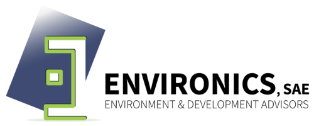 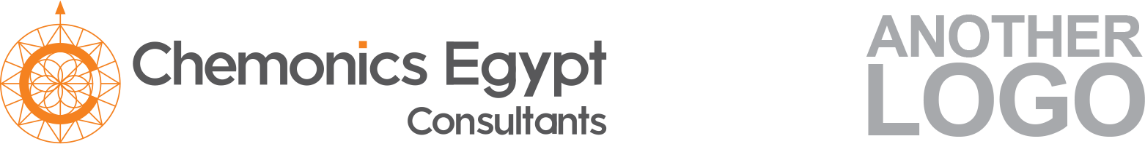 Fact Sheet WS04: Reduce unnecessary waste by using, durable, reusable and bulk items rather than disposable or single-use productsFact Sheet WS04: Reduce unnecessary waste by using, durable, reusable and bulk items rather than disposable or single-use productsOverviewOverviewObjectiveReduce the use of single use itemsWaste reductionActionReduce or eliminate the use of single-use items such as paper napkins and disposable plates, cups, cutlery, place mats, aprons and cook hats. In most cases, disposable items can be easily and cost-effectively replaced with durable items. For example, use durable coasters instead of paper napkins that must be replaced with every drink.Reduce the use of plastic film by purchasing durable plastic containers to store food in refrigerators and freezers.Where possible, use cloth cleaning rags instead of disposable paper towels or disposable J-cloths.Replace paper napkins and table coverings with linen.Use cloth bags or baskets instead of plastic bags to collect and return guest laundry and guestroom towels and linens. Use refillable amenity dispensers in guest bathrooms.Collect yard waste in canvas bags, wheelbarrows or carts rather than in disposable plastic bags. Purchase and install bulk dispensing systems for guest amenities and cleaning products instead of using disposable individual containers. Key ChallengesLack of awareness of single use plastic impact on the environmentPossibility of no alternative for products packed in single use plastic or single use plastic productsRegulatory AspectsNone ProcessProcessComplexityLow to Moderate Equipment & Material Reusable utensilsHuman ResourcesHSE ConsiderationsConsiderationsAdvantagesWaste ReductionDecrease cost of waste handling and disposableReplacing single-use products with durable alternatives can often generate substantial cost savings.DisadvantagesSearch for single use products alternativesImpact/BenefitsImpact/BenefitsEnvironmentalMinimize the single use items waste that escapes to the environmentEmployment OpportunitiesNone